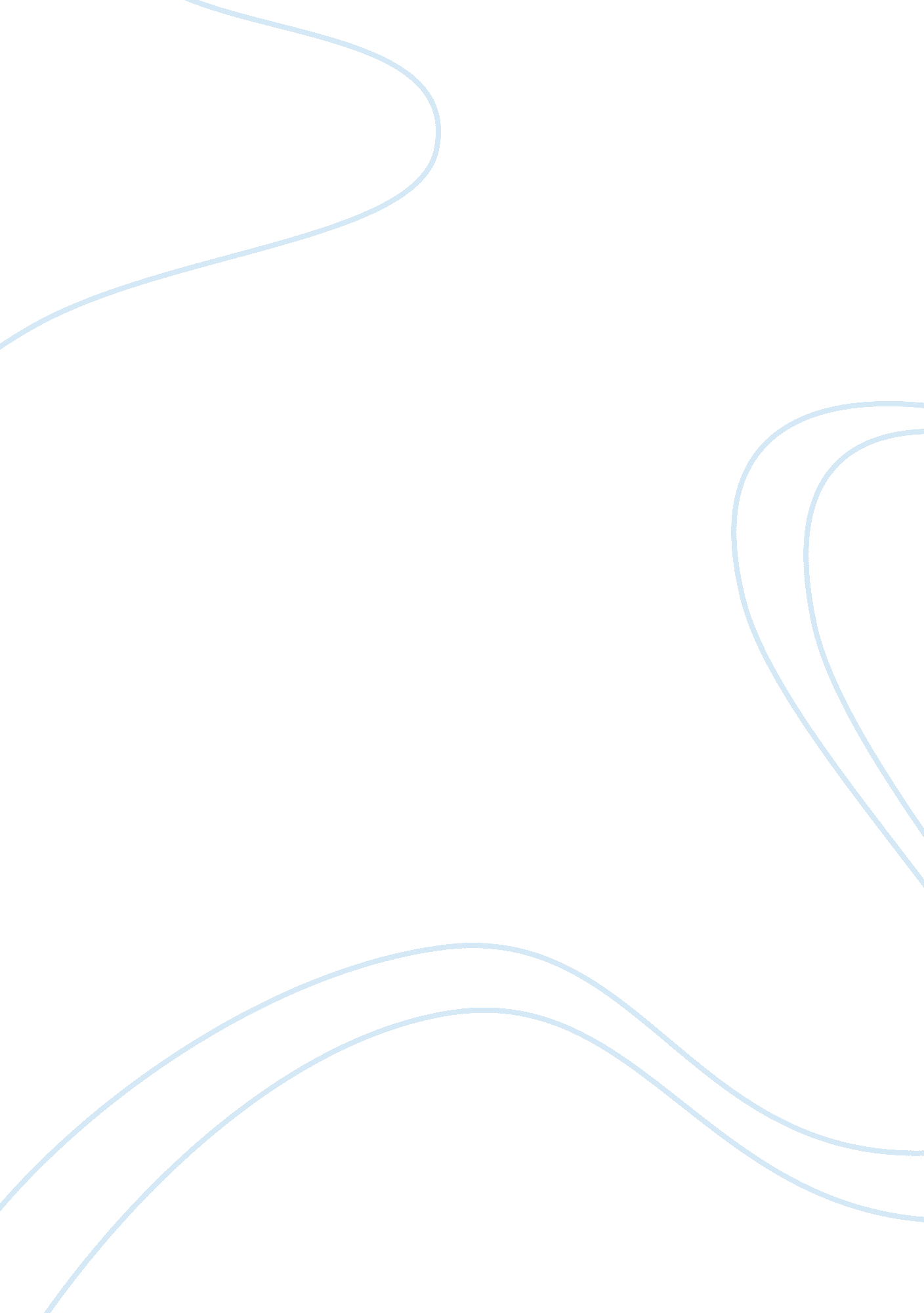 Promotional methods used by amouge perfume company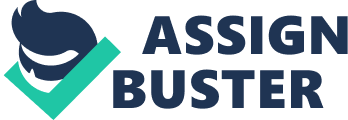 Online shopping is the process whereby consumers directly buy goods or services from a seller in real-time, without an intermediary service, over the Internet. It is a form of electronic commerce. The process is called business-to-consumer (B2C) online shopping. There are three advantages of online selling these are: 1- Convenience: Online stores are usually available 24 hours a day, and many consumers have Internet access both at work and at home. Other establishments such as internet cafes and schools provide access as well. A visit to a conventional retail store requires travel and must take place during business hours. The customers can buy any type of perfumes that they prefer at any time they want. Some online websites sometimes offer discounts on special products if you purchase from the website. 2- Information and reviews: Online stores must describe products for sale with text, photos, and multimedia files, whereas in a physical retail store, the actual product and the manufacturer's packaging will be available for direct inspection (which might involve a test drive, fitting, or other experimentation). Some online stores provide or link to supplemental product information, such as instructions, safety procedures, demonstrations, or manufacturer specifications. Some provide background information, advice, or how-to guides designed to help consumers decide which product to buy. Some stores even allow customers to comment or rate their items. There are also dedicated review sites that host user reviews for different products. Reviews and now blogs give customers the option of shopping cheaper Org anise purchases from all over the world without having to depend on local retailers. In a conventional retail store, clerks are generally available to answer questions. Some online stores have real-time chat features, but most rely on e-mail or phone calls to handle customer questions. 3- Price and selection: One advantage of shopping online is being able to quickly seek out deals for items or services with many different vendors (though some local search engines do exist to help consumers locate products for sale in nearby stores). Search engines, online price comparison services and discovery shopping engines can be used to look up sellers of a particular product or service. Shipping costs (if applicable) reduce the price advantage of online merchandise, though depending on the jurisdiction, a lack of sales tax may compensate for this. Shipping a small number of items, especially from another country, is much more expensive than making the larger shipments bricks-and-mortar retailers order. Some retailers (especially those selling small, high-value items like electronics) offer free shipping on sufficiently large orders. Another major advantage for retailers is the ability to rapidly switch suppliers and vendors without disrupting users' shopping experience. Despite these advantages there are four disadvantages of online selling: 1- Fraud and security concerns: Given the lack of ability to inspect merchandise before purchase, consumers are at higher risk of fraud on the part of the merchant than in a physical store. Merchants also risk fraudulent purchases using stolen credit cards or fraudulent repudiation of the online purchase. With a warehouse instead of a retail storefront, merchants face less risk from physical theft. Phishing is another danger, where consumers are fooled into thinking they are dealing with a reputable retailer, when they have actually been manipulated into feeding private information to a system operated by a malicious party. Denial of service attacks are a minor risk for merchants, as are server and network outages. Quality seals can be placed on the Shop web page if it has undergone an independent assessment and meets all requirements of the company issuing the seal. The purpose of these seals is to increase the confidence of the online shoppers; the existence of many different seals, or seals unfamiliar to consumers, may foil this effort to a certain extent. Although the benefits of online shopping are considerable, when the process goes poorly it can create a thorny situation. A few problems that shoppers potentially face include identity theft, faulty products, and the accumulation of spyware. Whenever you purchase a product, you are going to be required to put in your credit card information and billing/shipping address. If the website is not secure a customer's information can be accessible to anyone who knows how to obtain it. 2- Lack of full cost disclosure: The lack of full disclosure with regards to the total cost of purchase is one of the concerns of online shopping. While it may be easy to compare the base price of an item online, it may not be easy to see the total cost up front as additional fees such as shipping are often not be visible until the final step in the checkout process. The problem is especially evident with cross-border purchases, where the cost indicated at the final checkout screen may not include additional fees that must be paid upon delivery such as duties and brokerage. 3- Privacy: Privacy of personal information is a significant issue for some consumers. Different legal jurisdictions have different laws concerning consumer privacy, and different levels of enforcement. Many consumers wish to avoid spam and telemarketing which could result from supplying contact information to an online merchant. In response, many merchants promise not to use consumer information for these purposes, or provide a mechanism to opt-out of such contacts. Many websites keep track of consumers shopping habits in order to suggest items and other websites to view. Some ask for address and phone number at checkout, though consumers may refuse to provide it. Many larger stores use the address information encoded on consumers' credit cards (often without their knowledge) to add them to a catalog mailing list. This information is obviously not accessible to the merchant when paying in cash. 4- Hands-on Inspection: Typically, only simple pictures and or descriptions of the item are all a customer can rely on when shopping on online stores. If the customer does not have prior exposure to the item's handling qualities, they will not have a full understanding of the item they are buying. However, Written and Video Reviews are readily available from consumers who have purchased similar items in the past. These can be helpful for prospective customers, but these reviews can be sometimes subjective and based on personal preferences that may not reflect end-user satisfaction once the item has been received. 